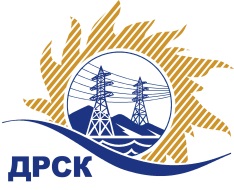 Акционерное общество«Дальневосточная распределительная сетевая  компания»ПРОТОКОЛпроцедуры вскрытия конвертов с заявками участников СПОСОБ И ПРЕДМЕТ ЗАКУПКИ: открытый электронный запрос предложений № 591569 на право заключения Договора на выполнение работ «Капитальный ремонт ВЛ 35 кВ Дубки-Анастасьевка с отп. на ПС Краснознаменка (Т-38») для нужд филиала АО «ДРСК» «Хабаровские электрические сети» (закупка 59 раздела 1.1. ГКПЗ 2016 г.).Плановая стоимость: 8 372 000,00 руб. без учета НДС; 9 878 960,0 руб. с учетом НДСПРИСУТСТВОВАЛИ: постоянно действующая Закупочная комиссия 2-го уровня ВОПРОСЫ ЗАСЕДАНИЯ КОНКУРСНОЙ КОМИССИИ:В ходе проведения запроса предложений было получено 4 предложения, конверты с которыми были размещены в электронном виде на Торговой площадке Системы www.b2b-energo.ru.Вскрытие конвертов было осуществлено в электронном сейфе организатора запроса предложений на Торговой площадке Системы www.b2b-energo.ru автоматически.Дата и время начала процедуры вскрытия конвертов с предложениями участников: 08:35 московского времени 29.12.2015Место проведения процедуры вскрытия конвертов с предложениями участников: Торговая площадка Системы www.b2b-energo.ru. Всего сделано 8 ценовых ставок на ЭТП.В конвертах обнаружены предложения следующих участников запроса предложений:Ответственный секретарь Закупочной комиссии 2 уровня                                  М.Г.ЕлисееваЧувашова О.В.(416-2) 397-242№ 225/УР-Вг. Благовещенск29 декабря 2015 г.№Наименование участника и его адресПредмет заявки на участие в запросе предложений1ООО "Энергострой" (680033, Хабаровский край, г. Хабаровск, ул. Тихоокеанская, д. 204, корп. 1, офис 21)Предложение: подано 28.12.2015 в 07:45
Цена: 9 782 200,00 руб. (цена без НДС: 8 290 000,00 руб.)2ООО "Актис Капитал" (680007, Хабаровский край, г. Хабаровск, ул. Волочаевская, д. 8, литер Щ, оф. 11)Предложение: подано 28.12.2015 в 07:43
Цена: 9 794 000,00 руб. (цена без НДС: 8 300 000,00 руб.)3АО «ВСЭСС» (Россия, г. Хабаровск, ул. Тихоокеанская, 165, 680042)Предложение, подано 28.12.2015 в 07:29
Цена: 9 823 500,00 руб. (цена без НДС: 8 325 000,00 руб.)4ООО "ГОРТРАНС" (680014, Россия, г. Хабаровск, квартал ДОС, д. 4/16)Предложение: подано 28.12.2015 в 08:05
Цена: 9 876 858,42 руб. (цена без НДС: 8 370 219,00 руб.)